Муниципальное образование Кондинский районХанты-Мансийского автономного округа – ЮгрыАДМИНИСТРАЦИЯ КОНДИНСКОГО РАЙОНАПОСТАНОВЛЕНИЕВ соответствии с постановлением администрации Кондинского района от 05 февраля 2019 года № 203 «О внесении изменений в постановление администрации Кондинского района от 22 августа 2018 года № 1690 «О модельной муниципальной программе Кондинского района, порядке принятия решения о разработке муниципальных программ Кондинского района, их формирования, утверждения и реализации» и в целях уточнения объёмов финансирования муниципальной программы Кондинского района «Информационное общество Кондинского района на 2019-2025 годы и на период до 2030 года» администрация Кондинского района постановляет: 1. Приложение к Постановлению изложить в новой редакции (приложение)2. Обнародовать постановление в соответствии с решением Думы Кондинского района от 27 февраля 2017 года № 215 «Об утверждении Порядка опубликования (обнародования) муниципальных правовых актов и другой официальной информации органов местного самоуправления муниципального образования Кондинский район» и разместить на официальном сайте органов местного самоуправления Кондинского района Ханты-Мансийского автономного округа - Югры.3. Постановление вступает в силу после его обнародования.Приложениек постановлению администрации районаМуниципальная программа «Информационное общество Кондинского района на 2019-2025 годы и на период до 2030 года» (далее - муниципальная программа)Паспорт муниципальной программы Раздел 1. О стимулировании инвестиционной и инновационной деятельности, развитие конкуренции и негосударственного сектора экономики1.1. Формирование благоприятной деловой среды.В Кондинском районе широко распространены информационные и коммуникационные технологии (далее - ИКТ), развит цифровой контент, созданы благоприятные условия для обеспечения равного доступа к ним гражданам и организациям. Осуществляется создание эффективной системы муниципального управления на принципах подотчетности, прозрачности, результативности на основе внедрения ИКТ, в том числе путем формирования благоприятной деловой среды.В целях устранения административных барьеров, развития системы электронного взаимодействия между населением, организациями и органами местного самоуправления муниципальных образований Ханты-Мансийского автономного округа - Югры (далее - органы власти):развернута инфраструктура электронного правительства;в Кондинском районе функционирует сеть многофункциональных центров предоставления государственных и муниципальных услуг (далее - МФЦ), в которых услуги оказываются по принципу «одного окна»;государственные и муниципальные услуги предоставляются с имеющимися преимуществами федерального портала (быстрый доступ к приоритетным и популярным услугам, сервисы электронной оплаты государственных пошлин со скидкой 30%, штрафов со скидкой от 30 до 50%);создана сеть центров обслуживания и консультирования граждан по вопросам предоставления электронных государственных и муниципальных услуг на базе центров общественного доступа и органов местного самоуправления;обеспечена возможность направления в электронной форме обращений в органы местного самоуправления;информация о деятельности органов местного самоуправления размещается на официальных сайтах муниципальных образований и информационных системах в информационно-телекоммуникационной сети Интернет (далее - сеть Интернет).1.2. Инвестиционные проекты.Муниципальная программа не реализует инвестиционные проекты.1.3. Развитие конкуренции.Проведен анализ программного обеспечения, используемого в органах местного самоуправления Кондинского района и подведомственных им муниципальных учреждениях; реализуется план перехода на использование в деятельности органов местного самоуправления программных продуктов и услуг, включенных в единый реестр российских программ для электронных вычислительных машин и баз данных. В дальнейшем это позволит обеспечить конкуренцию между предпринимателями, работающими в сфере ИКТ, а также обеспечит реализацию возможности более широкого использования отечественных продуктов.1.4. Развитие и применение инноваций.Мероприятия муниципальной программы предполагают формирование информации для наполнения нейронной сети в формате открытых данных.1.5. Повышение производительности труда осуществляется посредством:внедрения цифровых технологий и автоматизированных информационных систем, что существенно повышает эффективность управленческих процессов, минимизирует временные затраты при работе с документацией;применения инструментов «бережливого производства», которое способствует ускорению принятия стратегических решений, улучшению взаимодействия между органами власти автономного округа, повышению предоставления государственных и муниципальных услуг населению, совершенствованию механизмов государственной поддержки;перевода услуг в электронный вид, развития системы предоставления государственных услуг в цифровом виде.Раздел 2. Механизм реализации муниципальной программы2.1. Механизм реализации муниципальной программы включает:разработку, принятие правовых актов органов местного самоуправления Кондинского района, в том числе планов по реализации отдельных направлений («дорожных карт»): по централизации информационной инфраструктуры, по импортозамещению, по переводу государственных и муниципальных услуг в электронный вид, и т.п.;заключение муниципальных контрактов (договоров) на закупку товаров (работ, услуг) для государственных нужд в установленном законодательством Российской Федерации порядке;ежегодное формирование перечня программных мероприятий на очередной финансовый год и плановый период с уточнением затрат по ним в соответствии с мониторингом фактически достигнутых результатов и ожидаемых целевых показателей реализации муниципальной программы;обеспечение управления муниципальной программой, эффективное использование средств, выделенных на ее реализацию.координацию мер по реализации программных мероприятий.реализацию мероприятий по портфелю проектов «Цифровая экономика» осуществляется на принципах проектного управления согласно утвержденному паспорту портфеля проектов и документов в соответствии с постановлением Правительства Ханты-Мансийского автономного округа - Югры от 25 декабря 2015 года № 485-п «О системе управления проектной деятельностью в исполнительных органах государственной власти Ханты-Мансийского автономного округа - Югры» и постановлением администрации Кондинского района от 24 ноября 2016 года № 1802 «О системе управления проектной деятельностью в Кондинском районе».Таблица 1 Целевые показатели муниципальной программы*(1) Программа «Цифровая экономика Российской Федерации», утвержденная распоряжением Правительства Российской Федерации от 28 июля 2017 года №1632-р.*(2) Должна быть обеспечена скорость доступа не ниже 10 Мбит/с для домохозяйств в населенных пунктах с численностью населения от 250 человек и не ниже 1 Мбит/с с использованием спутниковой линии связи для домохозяйств в труднодоступных населенных пунктах и населенных пунктах с численностью населения менее 250 человек. План мероприятий по направлению «Информационная инфраструктура», утвержденный Правительственной комиссией по использованию информационных технологий для улучшения качества жизни и условий ведения предпринимательской деятельности (протокол от 18 декабря 2017 года №2).*(3) План мероприятий по направлению «Информационная безопасность» программы «Цифровая экономика Российской Федерации», утвержденный Правительственной комиссией по использованию информационных технологий для улучшения качества жизни и условий ведения предпринимательской деятельности (протокол от 18 декабря 2017 года №2).Таблица 2Распределение финансовых ресурсов муниципальной программыТаблица 3Мероприятия, реализуемые на принципах проектного управления, направленные, в том числе, на реализацию национальных проектов Российской ФедерацииТаблица 4Перечень возможных рисков при реализации муниципальной программы и меры по их преодолениюТаблица 5Предложения граждан по реализации национальных проектов Российской Федерации в Кондинском районе, учтенные в муниципальной программеПриложение к муниципальной программеТаблица 1План мероприятий по организации перехода органов местного самоуправления Кондинского района на использование отечественного офисного программного обеспечения на период до 2020 годаТаблица 2План-график перехода органов местного самоуправления Кондинского района на использование отечественного офисного программного обеспечения на период до 2020 годаот                               года№ пгт. МеждуреченскийО внесении изменений в постановление администрации Кондинского района от 26 октября 2018 года № 2087 «О муниципальной программе Кондинского района «Информационное общество Кондинского района на 2019-2025 годы и на период до 2030 года» Глава районаА.В. ДубовикНаименование муниципальной программыИнформационное общество Кондинского района на 2019-2025 годы и на период до 2030 года.Дата утверждения целевой программы (наименование и номер соответствующего нормативного акта)Постановление администрации Кондинского района от 26 октября 2018 года № 2087 «Информационное общество Кондинского района на 2019-2025 годы и на период до 2030 года».Ответственный исполнитель муниципальной программыКомитет по информационным технологиям и связи администрации Кондинского района.Соисполнители муниципальной программыСпециальный отдел администрации Кондинского района.Цель муниципальной программыФормирование информационного пространства на основе использования информационных и телекоммуникационных технологий для повышения качества жизни граждан, улучшения условий деятельности организаций Кондинского района и обеспечения условий для реализации эффективной системы управления в органах местного самоуправления Кондинского районаЗадачи муниципальной программыРазвитие информационного общества и электронного правительства, в том числе технологий, обеспечивающих повышение качества местного управления, электронного взаимодействия населения и органов местного самоуправления Кондинского района.Подпрограмма или основные мероприятия1. Развитие электронного правительства, формирование и сопровождение информационных ресурсов и систем, обеспечение доступа к ним.2. Развитие информационно-коммуникационной инфраструктуры, технической и технологической основ становления информационного общества и электронного правительства.3. Обеспечение безопасности информации и защиты данных при реализации полномочий органов местного самоуправления Кондинского района.Наименование портфеля проектов, проекта, направленных, в том числе на реализацию в Кондинском районе национальных проектов (программ) Российской ФедерацииПортфель проектов "Цифровая экономика" – 6636,14 тыс. рублей, в том числе:региональный проект "Цифровое государственное управление" - 246,0 тыс. рублей, региональный проект "Информационная инфраструктура" – 2520,14 тыс. рублей,региональный проект "Информационная безопасность" – 3870,0 тыс. рублей,Целевые показатели муниципальной программы 1. Увеличение доли государственных и муниципальных услуг, функций, сервисов, предоставленных без необходимости личного посещения исполнительных органов государственной власти, органов местного самоуправления муниципальных образований, организаций автономного округа, с 10% до 45%.2. Увеличение доли государственных и муниципальных услуг, функций, сервисов, предоставленных в цифровом виде, с 10% до 80%.3. Уменьшение стоимостной доли закупаемого и (или) арендуемого органами местного самоуправления муниципальных образований, муниципальными учреждениями автономного округа иностранного программного обеспечения с 50% до 10%.4. Увеличение доли домашних хозяйств, обеспеченных возможностью широкополосного доступа к информационно-телекоммуникационной сети Интернет, в общем количестве домохозяйств с 81% до 90%. 5.Уменьшение среднего срока простоя муниципальных систем в результате компьютерных атак с 48 до 1 часа.Сроки реализации муниципальной программы2019-2025 годы и на период до 2030 года.Параметры финансового обеспечения муниципальной программыОбщий объем финансирования муниципальной программы составляет 33 540,1 тыс. рублей, из них: бюджет района – 33 540,1 тыс. рублей, в том числе:2019 год - 3 161,4 тыс. рублей;2020 год - 2 761,7 тыс. рублей;2021 год - 2 761,7 тыс. рублей;2022 год - 2 761,7 тыс. рублей;2023 год - 2 761,7 тыс. рублей;2024 год - 2 761,7 тыс. рублей;2025 год - 2 761,7 тыс. рублей;2026-2030 годы – 13 808,5 тыс. рублей.Номер показателяНаименование целевого показателяНаименование целевого показателяБазовый показатель на начало реализации муниципальной программыЗначения показателя по годамЗначения показателя по годамЗначения показателя по годамЗначения показателя по годамЗначения показателя по годамЗначения показателя по годамЗначения показателя по годамЦелевое значение показателя на момент окончания действия муниципальной программыНомер показателяНаименование целевого показателяНаименование целевого показателяБазовый показатель на начало реализации муниципальной программы2019 год2020 год2021 год2022 год2023 год2024 год2025 годЦелевое значение показателя на момент окончания действия муниципальной программы12234567891011Цель: Формирование информационного пространства на основе использования информационных и телекоммуникационных технологий для повышения качества жизни граждан, улучшения условий деятельности организаций Кондинского района и обеспечения условий для реализации эффективной системы управления в органах местного самоуправления Кондинского районаЦель: Формирование информационного пространства на основе использования информационных и телекоммуникационных технологий для повышения качества жизни граждан, улучшения условий деятельности организаций Кондинского района и обеспечения условий для реализации эффективной системы управления в органах местного самоуправления Кондинского районаЦель: Формирование информационного пространства на основе использования информационных и телекоммуникационных технологий для повышения качества жизни граждан, улучшения условий деятельности организаций Кондинского района и обеспечения условий для реализации эффективной системы управления в органах местного самоуправления Кондинского районаЦель: Формирование информационного пространства на основе использования информационных и телекоммуникационных технологий для повышения качества жизни граждан, улучшения условий деятельности организаций Кондинского района и обеспечения условий для реализации эффективной системы управления в органах местного самоуправления Кондинского районаЦель: Формирование информационного пространства на основе использования информационных и телекоммуникационных технологий для повышения качества жизни граждан, улучшения условий деятельности организаций Кондинского района и обеспечения условий для реализации эффективной системы управления в органах местного самоуправления Кондинского районаЦель: Формирование информационного пространства на основе использования информационных и телекоммуникационных технологий для повышения качества жизни граждан, улучшения условий деятельности организаций Кондинского района и обеспечения условий для реализации эффективной системы управления в органах местного самоуправления Кондинского районаЦель: Формирование информационного пространства на основе использования информационных и телекоммуникационных технологий для повышения качества жизни граждан, улучшения условий деятельности организаций Кондинского района и обеспечения условий для реализации эффективной системы управления в органах местного самоуправления Кондинского районаЦель: Формирование информационного пространства на основе использования информационных и телекоммуникационных технологий для повышения качества жизни граждан, улучшения условий деятельности организаций Кондинского района и обеспечения условий для реализации эффективной системы управления в органах местного самоуправления Кондинского районаЦель: Формирование информационного пространства на основе использования информационных и телекоммуникационных технологий для повышения качества жизни граждан, улучшения условий деятельности организаций Кондинского района и обеспечения условий для реализации эффективной системы управления в органах местного самоуправления Кондинского районаЦель: Формирование информационного пространства на основе использования информационных и телекоммуникационных технологий для повышения качества жизни граждан, улучшения условий деятельности организаций Кондинского района и обеспечения условий для реализации эффективной системы управления в органах местного самоуправления Кондинского районаЗадача: Развитие информационного общества и электронного правительства, в том числе технологий, обеспечивающих повышение качества местного управления, электронного взаимодействия населения и органов местного самоуправления Кондинского районаЗадача: Развитие информационного общества и электронного правительства, в том числе технологий, обеспечивающих повышение качества местного управления, электронного взаимодействия населения и органов местного самоуправления Кондинского районаЗадача: Развитие информационного общества и электронного правительства, в том числе технологий, обеспечивающих повышение качества местного управления, электронного взаимодействия населения и органов местного самоуправления Кондинского районаЗадача: Развитие информационного общества и электронного правительства, в том числе технологий, обеспечивающих повышение качества местного управления, электронного взаимодействия населения и органов местного самоуправления Кондинского районаЗадача: Развитие информационного общества и электронного правительства, в том числе технологий, обеспечивающих повышение качества местного управления, электронного взаимодействия населения и органов местного самоуправления Кондинского районаЗадача: Развитие информационного общества и электронного правительства, в том числе технологий, обеспечивающих повышение качества местного управления, электронного взаимодействия населения и органов местного самоуправления Кондинского районаЗадача: Развитие информационного общества и электронного правительства, в том числе технологий, обеспечивающих повышение качества местного управления, электронного взаимодействия населения и органов местного самоуправления Кондинского районаЗадача: Развитие информационного общества и электронного правительства, в том числе технологий, обеспечивающих повышение качества местного управления, электронного взаимодействия населения и органов местного самоуправления Кондинского районаЗадача: Развитие информационного общества и электронного правительства, в том числе технологий, обеспечивающих повышение качества местного управления, электронного взаимодействия населения и органов местного самоуправления Кондинского районаЗадача: Развитие информационного общества и электронного правительства, в том числе технологий, обеспечивающих повышение качества местного управления, электронного взаимодействия населения и органов местного самоуправления Кондинского района1Доля государственных и муниципальных услуг, функций, сервисов, предоставленных без необходимости личного посещения исполнительных органов местного самоуправления муниципальных образований, организаций района (процентов) Доля государственных и муниципальных услуг, функций, сервисов, предоставленных без необходимости личного посещения исполнительных органов местного самоуправления муниципальных образований, организаций района (процентов) 1015202530344045452Доля государственных и муниципальных услуг, функций, сервисов, предоставленных в цифровом виде (процентов)Доля государственных и муниципальных услуг, функций, сервисов, предоставленных в цифровом виде (процентов)1015203040506080803Стоимостная доля закупаемого и (или) арендуемого органами местного самоуправления муниципальных образований, муниципальными учреждениями района иностранного программного обеспечения (процентов)*(1) Стоимостная доля закупаемого и (или) арендуемого органами местного самоуправления муниципальных образований, муниципальными учреждениями района иностранного программного обеспечения (процентов)*(1) 5040302520151010104Доля домашних хозяйств, обеспеченных возможностью широкополосного доступа к сети Интернет, в общем количестве домохозяйств (процентов)*(2) Доля домашних хозяйств, обеспеченных возможностью широкополосного доступа к сети Интернет, в общем количестве домохозяйств (процентов)*(2) 3336404448525656565Средний срок простоя государственных и муниципальных систем в результате компьютерных атак (часов) *(3) Средний срок простоя государственных и муниципальных систем в результате компьютерных атак (часов) *(3) 65482418126111№Основные мероприятия муниципальной программыОтветственный исполнитель / соисполнительИсточники финансирования расходов бюджетных средств на реализацию мероприятийФинансовые затраты на реализацию муниципальной программы (тыс. рублей)Финансовые затраты на реализацию муниципальной программы (тыс. рублей)Финансовые затраты на реализацию муниципальной программы (тыс. рублей)Финансовые затраты на реализацию муниципальной программы (тыс. рублей)Финансовые затраты на реализацию муниципальной программы (тыс. рублей)Финансовые затраты на реализацию муниципальной программы (тыс. рублей)Финансовые затраты на реализацию муниципальной программы (тыс. рублей)Финансовые затраты на реализацию муниципальной программы (тыс. рублей)Финансовые затраты на реализацию муниципальной программы (тыс. рублей)№Основные мероприятия муниципальной программыОтветственный исполнитель / соисполнительИсточники финансирования расходов бюджетных средств на реализацию мероприятийВсегов том числев том числев том числев том числев том числев том числев том числев том числе№Основные мероприятия муниципальной программыОтветственный исполнитель / соисполнительИсточники финансирования расходов бюджетных средств на реализацию мероприятийВсего2019 год2020 год2021 год2022 год2023 год2024 год2025 год2026-2030 годы123456789101112131.Развитие электронного правительства, формирование и сопровождение информационных ресурсов и систем, обеспечение доступа к ним (показатель  1, 2, 3)Комитет по информационным технологиям и связи администрации Кондинского района Бюджет района5 132,5794,1394,4394,4394,4394,4394,4394,41 972,02.Развитие информационно-коммуникационной инфраструктуры, технической и технологической основ становления информационного общества и электронного правительства (показатель 4)Комитет по информационным технологиям и связи администрации Кондинского района Бюджет района20 667,61 722,31 722,31 722,31 722,31 722,31 722,31 722,38 611,53.Обеспечение безопасности информации и защиты данных в органах местного самоуправления Кондинского района (показатель 5)Комитет по информационным технологиям и связи администрации Кондинского района / Специальный отдел администрации Кондинского района Бюджет района7 740,0645,0645,0645,0645,0645,0645,0645,03 225,0Всего по муниципальной программеВсего по муниципальной программеБюджет района33 540,13 161,42 761,72 761,72 761,72 761,72 761,72 761,713 808,5№п/пНаименование портфеля проекта Наименование проекта или мероприятияНомер основного мероприятияЦели Срок реализацииИсточники финансирования Параметры финансового обеспечения, тыс. рублейПараметры финансового обеспечения, тыс. рублейПараметры финансового обеспечения, тыс. рублейПараметры финансового обеспечения, тыс. рублейПараметры финансового обеспечения, тыс. рублейПараметры финансового обеспечения, тыс. рублейПараметры финансового обеспечения, тыс. рублей№п/пНаименование портфеля проекта Наименование проекта или мероприятияНомер основного мероприятияЦели Срок реализацииИсточники финансирования всего2019 год2020 год2021 год2022 год2023 год2024 год1234567891011121314Портфели проектов, основанные на национальных и федеральных проектах Российской ФедерацииПортфели проектов, основанные на национальных и федеральных проектах Российской ФедерацииПортфели проектов, основанные на национальных и федеральных проектах Российской ФедерацииПортфели проектов, основанные на национальных и федеральных проектах Российской ФедерацииПортфели проектов, основанные на национальных и федеральных проектах Российской ФедерацииПортфели проектов, основанные на национальных и федеральных проектах Российской ФедерацииПортфели проектов, основанные на национальных и федеральных проектах Российской ФедерацииПортфели проектов, основанные на национальных и федеральных проектах Российской ФедерацииПортфели проектов, основанные на национальных и федеральных проектах Российской ФедерацииПортфели проектов, основанные на национальных и федеральных проектах Российской ФедерацииПортфели проектов, основанные на национальных и федеральных проектах Российской ФедерацииПортфели проектов, основанные на национальных и федеральных проектах Российской ФедерацииПортфели проектов, основанные на национальных и федеральных проектах Российской Федерации1.Портфель проектов «Цифровая экономика»Региональный проект «Цифровое государственное управление» (1, 2)1Внедрение цифровых технологий и платформенных решений в сферах государственного управления и оказания государственных услуг, в том числе в интересах населения и субъектов малого и среднего предпринимательства, включая индивидуальных предпринимателей2018-2024Бюджет района246,0039,7541,2541,2541,2541,2541,251.Портфель проектов «Цифровая экономика»Региональный проект «Информационная инфраструктура» (3,4) 1,2Создание устойчивой и безопасной информационно-телекоммуникационной инфраструктуры высокоскоростной передачи, обработки и хранения больших объемов данных, доступной для всех организаций и домохозяйств2018-2024Бюджет района2 520,14754,39353,15353,15353,15353,15353,151.Портфель проектов «Цифровая экономика»Региональный проект «Информационная безопасность» (5)3Создание устойчивой и безопасной информационно-телекоммуникационной инфраструктуры высокоскоростной передачи, обработки и хранения больших объемов данных, доступной для всех организаций и домохозяйств2018-2024Бюджет района3 870,00645,00645,00645,00645,00645,00645,00ИТОГОИТОГОИТОГОИТОГОИТОГОБюджет района6 636,141 439,141 039,401 039,401 039,401 039,401 039,40№ п/пОписание рискаМеры по преодолению рисков1231.Правовые риски связаны с изменением законодательства Российской Федерации и автономного округа, длительностью формирования нормативно-правовой базы, необходимой для эффективной реализации муниципальной программы. В целях минимизации правовых рисков предполагается:а) на этапе согласования проекта муниципальной программы привлечь для рассмотрения и подготовки предложений органы местного самоуправления Кондинского района, население, бизнес-сообщество, общественные организации путем размещения проекта на едином официальном сайте органов местного самоуправления Кондинского района в сети Интернет;б) проводить мониторинг планируемых изменений в законодательстве Российской Федерации и автономного округа в сфере информационных технологий и смежных областях;в) проводить анализ промежуточных достигнутых результатов реализации мероприятий и корректировка (при необходимости) целевых показателей и содержания мероприятий;г) корректировка муниципальной программы по мере необходимости;д) разработка правовых актов, в том числе формирование планов мероприятий («дорожных карт») в сфере импортозамещения, развития конкуренции, предоставления государственных и муниципальных услуг и т.п., их методическое, информационное сопровождение;е) оказание консультативной поддержки соисполнителям муниципальной программы;ж) заключение соглашений, договоров о взаимодействии с четкой регулировкой ответственности и контролем эффективности их реализации;з) использование инструментов и принципов бережливого производства.2.Финансовые риски связаны с сокращением бюджетного финансирования, удорожанием стоимости товаров (услуг), непрогнозируемыми инфляционными процессами, что также может повлиять на сроки, объем и качество выполнения задач муниципальной программы, отсутствием поставщиков, исполнителей товаров, работ (услуг), определяемых на конкурсной основе в порядке, установленном законодательством.В целях минимизации финансовых рисков предполагается:а) определение первоочередных (приоритетных) направлений, увязанных с достижением установленных целевых показателей, в пределах утвержденного (доведенного) объема финансирования по муниципальной программе;б) планирование бюджетных расходов с применением методик оценки эффективности бюджетных расходов;в) привлечение внебюджетных источников финансирования на реализацию мероприятий муниципальной программы.г) перераспределение ресурсов муниципальной программы в условиях сокращенного финансирования.3.Административные риски связаны с перераспределением полномочий и функций Комитета по информационным технологиям и связи, неэффективным управлением реализацией муниципальной программы, нарушением планируемых сроков реализации муниципальной программы, невыполнением ее целей и задач, недостижением плановых значений показателей, снижением эффективности использования ресурсов и качества выполнения программных мероприятий муниципальной программы, дефицитом квалифицированных кадров в сфере ИКТ для реализации целей и задач муниципальной программы, отсутствие достаточного количества специалистов при возложении дополнительных функций на комитета по информационным технологиям и связи.В целях минимизации (снижения) административных рисков планируется:а) регулярная публикация отчетов о ходе реализации муниципальной программы;б) повышение эффективности взаимодействия участников реализации муниципальной программы;в) создание системы мониторинга реализации муниципальной программы;г) своевременная корректировка программных мероприятий муниципальной программы;д) рациональное использование имеющихся материальных и нематериальных ресурсов;е) повышение квалификации, профессионального уровня специалистов, работающих в Комитете по информационным технологиям и связи.№ПредложениеНомер, наименование мероприятия (таблица 2)Наименование целевого показателя (таблица 1)Описание механизма реализации предложенияОтветственный исполнитель123451Цифровые проекты 1. Подготовка банков данных для их использования Бизнесом и Государством «Океан Данных»Формирование информационных ресурсов и обеспечение доступа к ним с помощью интернет-сайтов, информационных системСтоимостная доля закупаемого и (или) арендуемого, органами местного самоуправления и муниципальными учреждениями Кондинского района иностранного программного обеспечения (процентов)Формирование наборов открытых данных, актуализация, публикация на портале открытых данных ХМАО-ЮгрыКомитет по информационным технологиям и связи2Цифровые проекты 2. Использование искусственного интеллекта для увеличения эффективностиФормирование информационных ресурсов и обеспечение доступа к ним с помощью интернет-сайтов, информационных системСтоимостная доля закупаемого и (или) арендуемого, органами местного самоуправления и муниципальными учреждениями Кондинского района иностранного программного обеспечения (процентов)Формирование информации для наполнения нейронной сети в формате открытых данных на специальном ресурсеКомитет по информационным технологиям и связи№ п/пНаименование мероприятияСрок реализацииОжидаемые результаты1.Мероприятия, направленные на подготовку к переходу органов местного самоуправления муниципального образования1.Мероприятия, направленные на подготовку к переходу органов местного самоуправления муниципального образования1.Мероприятия, направленные на подготовку к переходу органов местного самоуправления муниципального образования1.Мероприятия, направленные на подготовку к переходу органов местного самоуправления муниципального образования1.Тестирование отечественного офисного программного обеспечения на совместимость с эксплуатируемым специализированным программным обеспечением до 25 декабря 2020 годаЗаключение о возможности использования отечественного офисного программного обеспечения2. Мероприятия, направленные на модернизацию прикладного программного обеспечения информационных систем и модернизацию технологической инфраструктуры органов местного самоуправления муниципального образования в целях обеспечения совместимости с отечественным офисным программным обеспечением2. Мероприятия, направленные на модернизацию прикладного программного обеспечения информационных систем и модернизацию технологической инфраструктуры органов местного самоуправления муниципального образования в целях обеспечения совместимости с отечественным офисным программным обеспечением2. Мероприятия, направленные на модернизацию прикладного программного обеспечения информационных систем и модернизацию технологической инфраструктуры органов местного самоуправления муниципального образования в целях обеспечения совместимости с отечественным офисным программным обеспечением2. Мероприятия, направленные на модернизацию прикладного программного обеспечения информационных систем и модернизацию технологической инфраструктуры органов местного самоуправления муниципального образования в целях обеспечения совместимости с отечественным офисным программным обеспечением1.Реализация мероприятий по импортозамещению отечественного офисного программного обеспечения до 30 декабря 2020 годаФинансово-экономическое обоснование мероприятий; технические задания по модернизации инфраструктуры.3. Мероприятия, направленные на обеспечение перехода органов местного самоуправления муниципального образования на использование отечественного офисного программного обеспечения3. Мероприятия, направленные на обеспечение перехода органов местного самоуправления муниципального образования на использование отечественного офисного программного обеспечения3. Мероприятия, направленные на обеспечение перехода органов местного самоуправления муниципального образования на использование отечественного офисного программного обеспечения3. Мероприятия, направленные на обеспечение перехода органов местного самоуправления муниципального образования на использование отечественного офисного программного обеспечения1.Проведение семинаров по использованию отечественного офисного программного обеспечениядо 25 декабря 2020 годаФормирование у работников, сотрудников необходимых навыков по использованию отечественного офисного программного обеспечения№ п/п Наименование категории (типа) офисного программного обеспеченияНаименование целевого показателя2019 год2020 год№ п/п Наименование категории (типа) офисного программного обеспеченияНаименование целевого показателяИндикатор эффективности перехода на использование отечественного офисного программного обеспеченияИндикатор эффективности перехода на использование отечественного офисного программного обеспечения1.Текстовый редактор, табличный редактор, редактор презентаций, коммуникационное программное обеспечение, программное обеспечение файлового менеджера, органайзер, средства просмотра или офисный пакет, включающий не менее 4-х из указанных категорий программного обеспеченияДоля отечественного офисного программного обеспечения, используемого и предоставляемого пользователям в органах местного самоуправления муниципального образования, с использованием автоматизированных рабочих мест и (или) абонентских устройств радиоподвижной связи, и (или) серверного оборудования, и (или) с применением «облачной» технологии от общего объема используемого офисного программного обеспечения, %не менее 35%не менее 60%2.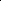 Операционные системыДоля отечественного офисного программного обеспечения, установленного и используемого в органах местного самоуправления муниципального образования, на автоматизированных рабочих местах пользователя и (или) на серверном оборудовании, от общего количества используемых операционных систем, %не менее 30%не менее 50%3.Почтовые приложенияДоля пользователей в органах местного самоуправления муниципального образования, использующих отечественное офисное программное обеспечение, от общего числа пользователей, %не менее 35%не менее 60%4.Справочно-правовая системаДоля пользователей в органах местного самоуправления муниципального образования, использующих отечественное офисное программное обеспечение, от общего числа пользователей, %не менее 100%не менее 100%5.Программное обеспечение системы электронного документооборотаДоля пользователей в органах местного самоуправления муниципального образования, использующих отечественное офисное программное обеспечение, от общего числа пользователей, %не менее 60%не менее 100%6.Средства антивирусной защитыДоля пользователей в органах местного самоуправления муниципального образования, использующих отечественное офисное программное обеспечение, от общего числа пользователей, %не менее 100%не менее 100%7.Интернет-браузерыДоля пользователей в органах местного самоуправления муниципального образования, использующих отечественное офисное программное обеспечение, от общего числа пользователей, %не менее 30%не менее 50%